Брестский государственный технический университет 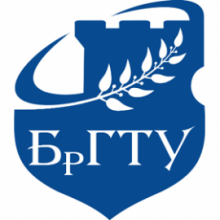 Кафедра белорусского и русского языковНаучно-исследовательская лаборатория по социокультурным проблемам пограничьяУважаемые коллеги!Приглашаем Вас принять участие в работе I Международной метапредметной очно-заочной научной конференции «Этносы и судьбы в современном социуме», которая состоится 9 декабря 2020 года.Конференция посвящена актуальным проблемам, связанным с антропологическим, историко-философским, культурологическим, психологическим, литературоведческим, лингвистическим и педагогическим аспектами осмысления этносов и судеб, с изучением  гуманитарных дисциплин в школе и вузе, а также  с многоаспектным анализом творческого наследия славянских писателей в современном социуме. В программе конференции предусмотрены следующие  направления:Творчество славянских писателей и всемирный литературный процесс: взаимосвязи и контакты.Философия жизни и её отражение в творчестве славянских писателей.Отражение социокультурных процессов в истории и психологии мышления славянских народов.Практика исследования лингвистических аспектов в культуре славян.Люди и судьбы в творчестве славянских писателей.Интерпретация творчества славянских писателей в «малом» и «большом времени».Проблемы осмысления и изучения творчества славянских писателей в современном поликультурном пространстве школ и вузов.Формы участия в конференции:очное участие – выступление с докладом (до 20 минут) заочное участие (публикация статей, формат А4, не более 10  страниц);Рабочие языки конференции – славянские: русский, белорусский, украинский, польский, болгарскийИздание коллективной монографии планируется до начала конференции.Организационный взнос – 10 $ (по курсу).Заявки на участие в конференции (форму заявки см. ниже) с приложением  доклада с УДК, краткой аннотацией (на языке статьи и англ.), отражающей основное содержание, с ключевыми словами (на языке статьи и англ.) просим выслать до 28 ноября 2020 года по адресу: 224017, г. Брест, ул. Московская, д.267; 5 корпус, ауд.309, кафедра белорусского и русского языков или на электронный адрес: brl@bstu.byКонтактные лица: Жигалова Мария Петровна, тел. (+37533)6444879, e-mail: zhygalova@mail.ru;Борсук Нина Николаевна, тел. (+37529)7915978, e-mail: borsnina@yandex.byОтветственный секретарь: Ветрова Людмила Владимировна, тел. (80162) 32-17-91; e-mail: brl@bstu.byТребования к оформлению материаловМатериалы доклада: объем – до 10 страниц; текстовый редактор – Microsoft Word. Шрифт – Times New Roman, размер – 14 пт. Поля: верхнее, правое, левое, нижнее – . Выравнивание по ширине, автоматическая расстановка переносов, межстрочный интервал – одинарный, абзацный отступ – 1,25 см. Страницы не нумеруются. Цитаты заключаются в « »; значение слова – в ‘ ’. Иллюстративный материал выделяется нежирным курсивом, акцент делается жирным курсивом.Инициалы и фамилия автора размещаются слева после абзацного отступа, в скобках указываются город и страна (все полужирным шрифтом). Через строку располагается название статьи прописными полужирными буквами (отступ слева 1,25 см), еще через строку – текст.Ссылки на источники в тексте заключаются в квадратные скобки. Список использованной литературы печатается через строку от основного текста, размер шрифта 12пт. Источники располагаются в порядке упоминания в тексте; сведения о каждом источнике печатаются с абзаца и оформляются по действующему ГОСТу.ОбразецА. А. Иванов, И. И. Петров (на языке статьи и англ.)(г. Брест, Республика Беларусь)УДК  СУДЬБЫ И ХАРАКТЕРЫ БЕЛОРУСОВ В РУССКОЯЗЫЧНОЙ  ЛИТЕРАТУРЕ  БРЕСТЧИНЫ  (на языке статьи и англ.)Аннотация (на языке статьи и англ.)В статье предложены фрагменты анализа характеров и судеб белорусов на примере новелл М. Ляшук, Н. Костюк, Д. Довженюк, С. Толкачёва, а также сделаны выводы о том, что характеры полешуков отмечены печатью доброты, понимания, умением жить на Полесье в мире и согласии с разными народами многие годы [5, c.106]. Ключевые слова (на языке статьи и англ.)Список использованной литературыЖигалова, М.П. Судьба и творчество польских поэтов  Брестско-Подлясского Пограничья : история и современность / М.П.Жигалова // Новая Немига литературная. –  2017. – № 5. – С. 106 –134. Жигалова, М.П. Русская литература 20 века в старших классах : пособие для учителя / М.П. Жигалова. – Минск : «Аверсэв», 2003. – 220с. Жигалова, М.П. Полиэтническая литература Малоритчины : интерпретация и анализ произведений : монография / М. П. Жигалова. – Брест : БрГТУ, 2017. – 240с.Фрончак, З. Анёлы, чэрці і кабеты: апавяданні / Зьбігнеў Фрончак. – Брэст : Альтернатива, 2017. – 224с.Оргкомитет конференцииЗАЯВКАна участие в работе очно-заочной метапредметной I Международной научной конференции «Этносы и судьбы в современном социуме» 1. Фамилия, имя, отчество:_________________________________________________
2. Место работы: ___________________________________________________________
3. Должность: _____________________________________________________________
4. Ученая степень, ученое звание: ____________________________________________
5. Направление: ___________________________________________________________
6. Тема доклада: ___________________________________________________________
8. Адрес электронной почты: ________________________________________________